МИНИСТЕРСТВО ПРОСВЕЩЕНИЯ РОССИЙСКОЙ ФЕДЕРАЦИИДЕПАРТАМЕНТ ОБРАЗОВАНИЯ И НАУКИ ТЮМЕНСКОЙ ОБЛАСТИУправление образования администрации Вагайского муниципального районаМуниципальное автономное общеобразовательное учреждениеБегишевская средняя общеобразовательная школа Вагайского района Тюменской области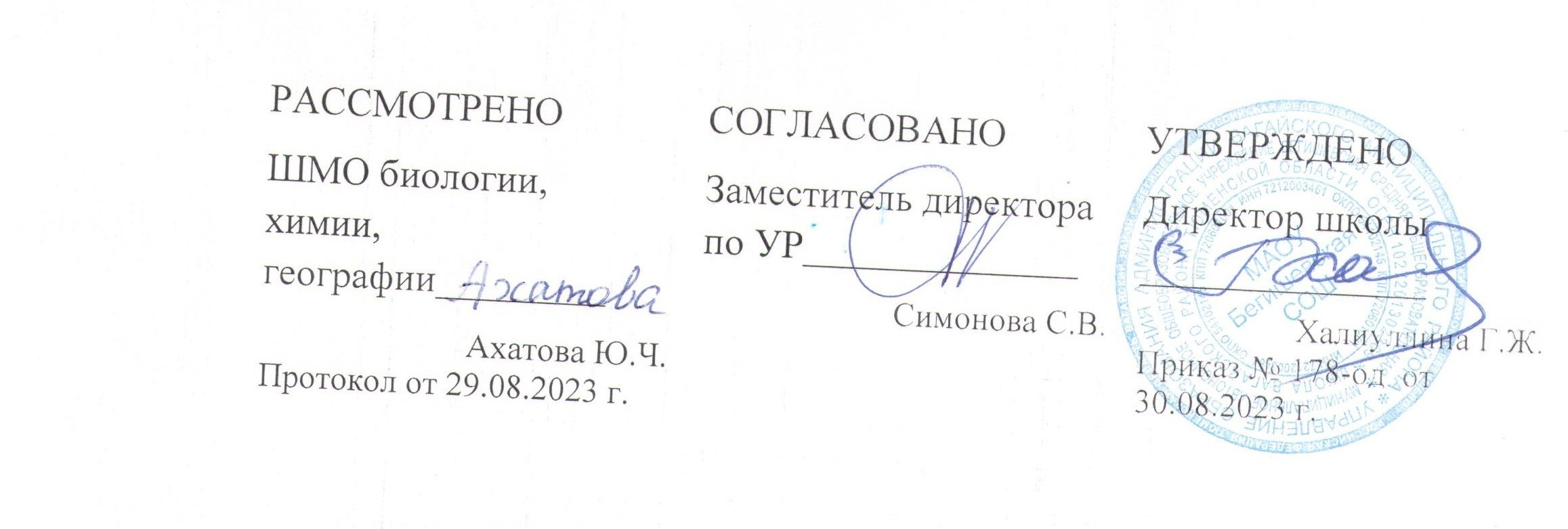 Рабочая программапо учебному предмету«Химия»9 классСоставитель: учитель Попов П.П.Иртыш 2023 год Планируемые результаты изучения химии в 9 классеЛичностные  результатыПостепенно выстраивать собственное целостное мировоззрение:– осознавать современное многообразие типов мировоззрения, общественных, религиозных, атеистических, культурных традиций, которые определяют разные объяснения происходящего в мире;– с учётом этого многообразия постепенно вырабатывать свои собственные ответы на основные жизненные вопросы, которые ставит личный жизненный опыт;– учиться признавать противоречивость и незавершённость своих взглядов на мир, возможность их изменения.Учиться использовать свои взгляды на мир для объяснения различных ситуаций, решения возникающих проблем и извлечения жизненных уроков.Осознавать свои интересы, находить и изучать в учебниках по разным предметам материал (из максимума), имеющий отношение к своим интересам.Использовать свои интересы для выбора индивидуальной образовательной траектории, потенциальной будущей профессии и соответствующего профильного образования.Приобретать опыт участия в делах, приносящих пользу людям.Учиться самостоятельно выбирать стиль поведения, привычки, обеспечивающие безопасный образ жизни и сохранение здоровья – своего, а также близких людей и окружающих.Учиться самостоятельно противостоять ситуациям, провоцирующим на поступки, которые угрожают безопасности и здоровью.Выбирать поступки, нацеленные на сохранение и бережное отношение к природе, особенно живой, избегая противоположных поступков, постепенно учась и осваивая стратегию рационального природопользования.Учиться убеждать других людей в необходимости овладения стратегией рационального природопользования.Использовать экологическое мышление для выбора стратегии собственного поведения в качестве одной из ценностных установок.Метапредметные результатыСамостоятельно обнаруживать и формулировать проблему в классной и индивидуальной учебной деятельности.Выдвигать версии решения проблемы, осознавать конечный результат, выбирать из предложенных и искать самостоятельно  средства достижения цели.Составлять (индивидуально или в группе) план решения проблемы (выполнения проекта).Подбирать к каждой проблеме (задаче) адекватную ей теоретическую модель.Работая по предложенному и самостоятельно составленному плану, использовать наряду с основными и  дополнительные средства (справочная литература, сложные приборы, компьютер).Планировать свою индивидуальную образовательную траекторию.Работать по самостоятельно составленному плану, сверяясь с ним и целью деятельности, исправляя ошибки, используя самостоятельно подобранные средства (в том числе и Интернет).Свободно пользоваться выработанными критериями оценки и самооценки, исходя из цели и имеющихся критериев, различая результат и способы действий.В ходе представления проекта давать оценку его результатам.Самостоятельно осознавать  причины своего успеха или неуспеха и находить способы выхода из ситуации неуспеха.Уметь оценить степень успешности своей индивидуальной образовательной деятельности.Давать оценку своим личностным качествам и чертам характера («каков я»), определять направления своего развития («каким я хочу стать», «что мне для этого надо сделать»).Предметные результатыВыпускник  9 класса научится:характеризовать основные методы познания: наблюдение, измерение, эксперимент;описывать свойства твердых, жидких, газообразных веществ, выделяя их существенные признаки;раскрывать смысл основных химических понятий «атом», «молекула», «химический элемент», «простое вещество», «сложное вещество», «валентность», «химическая реакция», используя знаковую систему химии;раскрывать смысл законов сохранения массы веществ, постоянства состава, атомно-молекулярной теории;различать химические и физические явления;называть химические элементы;определять состав веществ по их формулам;определять валентность атома элемента в соединениях;определять тип химических реакций;называть признаки и условия протекания химических реакций;выявлять признаки, свидетельствующие о протекании химической реакции при выполнении химического опыта;составлять формулы бинарных соединений;составлять уравнения химических реакций;соблюдать правила безопасной работы при проведении опытов;пользоваться лабораторным оборудованием и посудой;вычислять относительную молекулярную и молярную массы веществ;вычислять массовую долю химического элемента по формуле соединения;вычислять количество, объем или массу вещества по количеству, объему, массе реагентов или продуктов реакции;характеризовать физические и химические свойства простых веществ: кислорода и водорода;получать, собирать кислород и водород;распознавать опытным путем газообразные вещества: кислород, водород;раскрывать смысл закона Авогадро;раскрывать смысл понятий «тепловой эффект реакции», «молярный объем»;характеризовать физические и химические свойства воды;раскрывать смысл понятия «раствор»;вычислять массовую долю растворенного вещества в растворе;приготовлять растворы с определенной массовой долей растворенного вещества;называть соединения изученных классов неорганических веществ;характеризовать физические и химические свойства основных классов неорганических веществ: оксидов, кислот, оснований, солей;определять принадлежность веществ к определенному классу соединений;составлять формулы неорганических соединений изученных классов;проводить опыты, подтверждающие химические свойства изученных классов неорганических веществ;распознавать опытным путем растворы кислот и щелочей по изменению окраски индикатора;характеризовать взаимосвязь между классами неорганических соединений;раскрывать смысл Периодического закона Д.И. Менделеева;объяснять физический смысл атомного (порядкового) номера химического элемента, номеров группы и периода в периодической системе Д.И. Менделеева;объяснять закономерности изменения строения атомов, свойств элементов в пределах малых периодов и главных подгрупп;характеризовать химические элементы (от водорода до кальция) на основе их положения в периодической системе Д.И. Менделеева и особенностей строения их атомов;составлять схемы строения атомов первых 20 элементов периодической системы Д.И. Менделеева;раскрывать смысл понятий: «химическая связь», «электроотрицательность»;характеризовать зависимость физических свойств веществ от типа кристаллической решетки;определять вид химической связи в неорганических соединениях;изображать схемы строения молекул веществ, образованных разными видами химических связей;раскрывать смысл понятий «ион», «катион», «анион», «электролиты», «неэлектролиты», «электролитическая диссоциация», «окислитель», «степень окисления» «восстановитель», «окисление», «восстановление»;определять степень окисления атома элемента в соединении;раскрывать смысл теории электролитической диссоциации;составлять уравнения электролитической диссоциации кислот, щелочей, солей;объяснять сущность процесса электролитической диссоциации и реакций ионного обмена;составлять полные и сокращенные ионные уравнения реакции обмена;определять возможность протекания реакций ионного обмена;проводить реакции, подтверждающие качественный состав различных веществ;определять окислитель и восстановитель;составлять уравнения окислительно-восстановительных реакций;называть факторы, влияющие на скорость химической реакции;классифицировать химические реакции по различным признакам;характеризовать взаимосвязь между составом, строением и свойствами неметаллов;проводить опыты по получению, собиранию и изучению химических свойств газообразных веществ: углекислого газа, аммиака;распознавать опытным путем газообразные вещества: углекислый газ и аммиак;характеризовать взаимосвязь между составом, строением и свойствами металлов;называть органические вещества по их формуле: метан, этан, этилен, метанол, этанол, глицерин, уксусная кислота, аминоуксусная кислота, стеариновая кислота, олеиновая кислота, глюкоза;оценивать влияние химического загрязнения окружающей среды на организм человека;грамотно обращаться с веществами в повседневной жизниопределять возможность протекания реакций некоторых представителей органических веществ с кислородом, водородом, металлами, основаниями, галогенами.Содержание учебного предмета по химии для 9 классаТема 1. Общая характеристика химических элементов и химических реакций (10ч)Характеристика элемента по его положению в периодической системе химических элементов Д. И. Менделеева. Свойства оксидов, кислот, оснований и солей в свете теории электролитической диссоциации и процессов окисления-восстановления. Генетические ряды металла и неметалла. Понятие о переходных элементах. Амфотерность. Генетический ряд переходного элемента.Периодический закон и периодическая система химических элементов Д. И. Менделеева в свете учения о строении атома. Их значение.Тема 2. Металлы (14 ч)Положение металлов в периодической системе химических элементов Д. И. Менделеева. Общие физические свойства металлов. Химические свойства металлов. Электрохимический ряд напряжений металлов и его использование для характеристики химических свойств конкретных металлов. Способы получения металлов: пиро-, гидро- и электрометаллургия. Коррозия металлов и способы борьбы с ней. Общая характеристика щелочных металлов. Металлы в природе. Общие способы их получения. Щелочные металлы — простые вещества, их физические и химические свойства. Общая характеристика элементов главной подгруппы II группы. Строение атомов. Щелочноземельные металлы — простые вещества, их физические и химические свойства. Важнейшие соединения щелочноземельных металлов — оксиды, гидроксиды и соли (хлориды, карбонаты, нитраты, сульфаты и фосфаты), их свойства и применение в народном хозяйстве. Алюминий. Строение атома, физические и химические свойства простого вещества. Соединения алюминия — оксид и гидроксид, их амфотерный характер. Важнейшие соли алюминия. Применение алюминия и его соединений.Железо. Строение атома, физические и химические свойства простого вещества. Генетические ряды Fe2+ и Fe3+. Качественные реакции на Fe2+ и Fe3+. Важнейшие соли железа. Значение железа, его соединений и сплавов в природе и народном хозяйстве.Практикум № 1 Свойства металлов и их соединений (2 ч)1. Осуществление цепочки химических превращений металлов.2. Экспериментальные задачи по распознаванию и получению соединений металлов.Тема 3.  Неметаллы (25 ч)Общая характеристика неметаллов: положение в периодической системе Д. И. Менделеева, особенности строения атомов, электроотрицательность как мера «неметалличности», ряд электроотрицательности. Кристаллическое строение неметаллов — простых веществ. Аллотропия. Физические свойства неметаллов. Относительность понятий «металл», «неметалл».Водород. Положение в периодической системе химических элементов Д. И. Менделеева. Строение атома и молекулы. Физические и химические свойства водорода, его получение и применение.Общая характеристика галогенов. Строение атомов. Простые вещества, их физические и химические свойства. Основные соединения галогенов (галогеноводороды и галогениды), их свойства. Качественная реакция на хлорид-ион. Краткие сведения о хлоре, броме, фторе и йоде. Применение галогенов и их соединений в народном хозяйстве.Кислород. Положение в периодической системе химических элементов Д. И. Менделеева. Строение атома и молекулы. Физические и химические свойства водорода, его получение и применение.Сера. Строение атома, аллотропия, свойства и применение ромбической серы. Оксиды серы (IV) и (VI), их получение, свойства и применение. Сероводородная и сернистая кислоты. Серная кислота и ее соли, их применение в народном хозяйстве. Качественная реакция на сульфат-ион.Азот. Строение атома и молекулы, свойства простого вещества. Аммиак, строение, свойства, получение и применение. Соли аммония, их свойства и применение. Оксиды азота (II) и (IV). Азотная кислота, ее свойства и применение. Нитраты и нитриты, проблема их содержания в сельскохозяйственной продукции. Азотные удобрения.Фосфор. Строение атома, аллотропия, свойства белого и красного фосфора, их применение. Основные соединения: оксид фосфора (V), ортофосфорная кислота и фосфаты.Углерод. Строение атома, аллотропия, свойства аллотропных модификаций, применение. Оксиды углерода (II) и (IV), их свойства и применение. Качественная реакция на углекислый газ. Карбонаты: кальцит, сода, поташ, их значение в природе и жизни человека. Качественная реакция на карбонат-ион.Кремний. Строение атома, кристаллический кремний, его свойства и применение. Оксид кремния (IV), его природные разновидности. Силикаты. Значение соединений кремния в живой и неживой природе. Понятие о силикатной промышленности.Практикум №2. Неметаллов и их соединений (3ч)1.Экспериментальные задачи по теме «Подгруппа кислорода».2.Экспериментальные задачи по теме «Подгруппа галогенов».3.Получение, собирание и распознавание газов.Обобщение знаний по химии за курс основной школы (10 ч.)Физический смысл порядкового номера элемента в  периодической системе химических элементов Д.И. Менделеева, номеров периода и группы. Закономерности изменения свойств элементов и их соединений в периодах и группах в свете представлений о строении атомов элементов. Значение периодического закона.Типы химических связей и типы кристаллических решеток. Взаимосвязь строения и свойств веществ.Классификация химических реакций по различным признакам (число и состав реагирующих и образующихся веществ; тепловой эффект; использование катализатора; направление; изменение степени окисления атомов).Простые и сложные вещества. Металлы и неметаллы. Генетические ряды металла, неметалла, переходного металла. Оксиды (основные, амфотерные и кислотные), гидроксиды (основания, амфотерные гидроксиды и кислоты) и соли: состав, классификация, общие химические свойства в свете теории электролитической диссоциации и представлений о процессах окисления-восстановления.Тематическое   планирование   химия  9 класс№Тема  урокаКоличество  часовХимические  реакции5 часов1Классификация      химических  соединений12Классификация   химических  реакций13Скорость   химических  реакций14Катализ15Входная  диагностическая  работа1Химические   реакции в   растворах10 ч.6Электролитическая  диссоциация17Основные  положения  теории электролитической  диссоциации18Химические  свойства  кислот  как  электролитов19Химические  свойства  кислот   как  электролитов110Химические  свойства  оснований  как  электролитов111Химические  свойства  солей как электролитов112Гидролиз  солей.113Практическая  работа №1 « Решение   экспериментальных  задач  по  теме « Электролитическая  диссоциация»114Обобщение  и  систематизация  знаний по теме « Химические  реакции в   растворах »115Контрольная работа № 1 « Химические  реакции  в растворах »1Неметаллы   и  их  соединения25ч.16Общая  характеристика  неметаллов117Общая  характеристика галогенов118Соединения  галогенов119Практическая  работа №.2 «Изучение  свойств  соляной  кислоты»120Общая  характеристика  халькогенов121Сероводород  и сульфиды122Кислородные  соединения  серы123Практическая  работа №3 «Изучение  свойств   серной  кислоты»124Азот125Аммиак, соли  аммония126Практическая  работа №4 «Получение  аммиака  и   изучение  его  свойств»127Кислородсодержащие соединения   азота128Кислородсодержащие  соединения   азота29Фосфор  и  его соединения130Углерод131Кислородсодержащие  соединения   углерода132Практическая работа №5 «Получение  углекислого  газа  и  изучение  его  свойств»133Углеводороды134Кислородсодержащие  органические  соединения135Кремний  и  его  соединения136Силикатная  промышленность137Получение неметаллов138Получение  важнейших  химических   соединений139Обобщение  по  теме « Неметаллы и  их  соединения»140Контрольная  работа №2 «Неметаллы  и  их  соединения»1Металлы и  их  соединения17 ч.41Общая  характеристика металлов. Положение   металлов   в Периодической   системе.142Общие  химические  свойства металлов143Общая  характеристика   элементов1А- группы( щелочных  металлов)144Общая  характеристика  щелочных  металлов145Общая  характеристика  2А- группы ( щелочноземельных  металлов)146Общая  характеристика  щелочноземельных  металлов147Жесткость  воды  и  способы  ее  устранения148Практическая  работа №6 «Жесткая  вода , способы  ее  устранения»149Алюминий  и  его  соединения150Железо151Соединения  железа152Практическая  работа №7 «Решение  экспериментальных  задач по  тем е  «Металлы»153Коррозия  металлов154Металлы  в  природе155Понятие  о  металлургии156Обобщение  знаний  по  теме «Металлы»157Контрольная  работа по  теме№3 по  теме  «Металлы»1Химия  и окружающая  среда258Химическая  организация   планеты Земля159Охрана  окружающей  среды  от  химического  загрязнения1Обобщение  знаний  за курс  основной  школы60Вещества161Химические  реакции162Основы  неорганической  химии163Основы  неорганической  химии164Повторение  и  обобщение по курсу химии 9 класса165 Итоговая контрольная работа по  курсу химии основной  школы166Анализ  итоговой контрольной  работы за курс химии основной школы167Повторение пройденного материала за курс химии 9 класса168Повторение пройденного материала за курс химии 9 класса1